Bayonet Point Middle School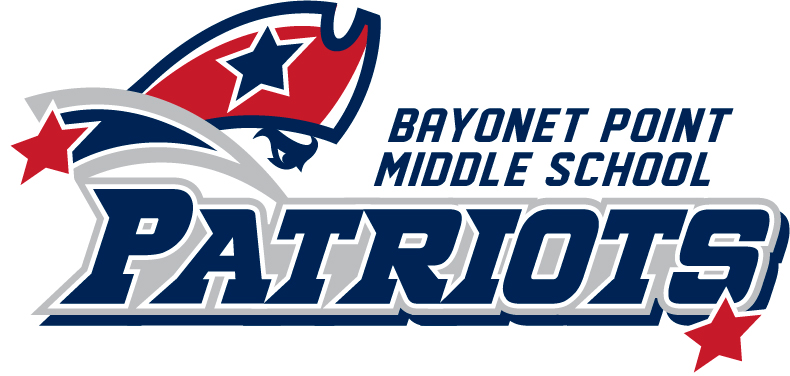 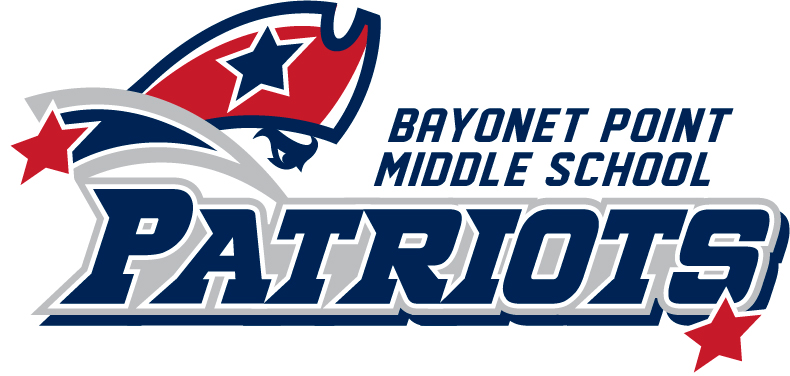 Dear Parent(s) or Guardian(s) of an 8th Grade Bayonet Point Middle School Student: In an effort to keep you informed and up-to-date on upcoming 8th-grade activities, we have provided a list of events that will occur in the next few weeks.  In addition, you will find some information regarding the 8th-grade Promotion Ceremony.  Important Dates to Remember:Friday, May 21st 		Athletic Banquet-1:45 – Virtual for Friends & FamilyTuesday, May 25th 		8th Gr Breakfast & Yearbook Signing sponsored by Urban Air – 8:10 AMTuesday, May 25th 	Promotion Ceremony practice – Must attend to participate in the Promotion Ceremony – 11:30 AMTuesday, May 25th 		8th-Grade Promotion Ceremony-1:45- BPMS Gym (Virtual for Friends & Family)~~~~~~~~~~~~~~~~~~~~~~~~~~~~~~~~~~~~~~~~~~~~~~~~~~~~~~~~~~~~~~~~~~~~~~~~~~~~~~~~~~~~~Promotion Ceremony Practice:ALL 8th grade students are expected to be at practice if they want to participate in the Promotion CeremonyPractice will take place during the school day.There is no formal dress code for practice.  Students may wear what they typically wear to school daily, provided it meets the dress code guidelines that have been established since the start of the year.8th Grade Promotion Ceremony:Tuesday, May 25th at 1:45 PM in the BPMS Gym.Guest may attend VIRTUALLY ONLY.  A link will be posted on our website and Facebook page Tuesday Morning.  The ceremony will also be recorded so that families can enjoy at a time most convenient for them.Dress code for the Promotion Ceremony: It would be great to see our kids get dressed up for the ceremony, however, we are not enforcing a formal dress code for this year’s ceremony.  As long as students are in compliance with the Pasco Schools Dress Code, they will be able to participate in the ceremony.  Students must sill wear masks and will be socially distanced to the extent possible.BEHAVIOR:  The Promotion Ceremony is a momentous occasion not only for the 8th graders, but also for their parents, families, and friends.  For that reason, the ceremony is to be held with dignity and courtesy to others.  All participants are expected to conduct themselves in a manner appropriate for the occasion, including the manner in which you receive your promotion certificate.  Any inappropriate behavior will result in your immediate removal from the ceremony.  Miscellaneous Information:Improper noises and distractions will not be permitted.NO noisemakers, signs, bullhorns, whistles, etc. will be permitted.NO balloons, flowers, etc. are permitted in the gym during the promotion ceremony.Cell Phones – Please turn off cell phones/music players during the promotion ceremony.  Note:  8th-grade students who participate in the Promotion Ceremony have met all the requirements to be promoted to 9th grade on May 25th, 2021.   All parents/guardians should complete and return the Last Day of School form on the bottom of this sheet to indicate if your child will attend school on May 26th.  Any 8th-grade student who still need to recover credits to be promoted to the 9th grade should plan to attend school until the last day of school, Wednesday, May 26, 2021.If you have any further questions or need additional assistance, please contact your school counselor, Kelly Torres or Assistant Principal, Kathy Wild.Shelley Carrino				Kathy Wild			Kelly TorresPrincipal				Assistant Principal		8th Grade School Counselor(727) 774-7400				(727) 774-7403			(727) 774-7409scarrino@pasco.k12.fl.us		khorten@pasco.k12.fl.us	ktorres@pasco.k12.fl.us~~~~~~~~~~~~~~~~~~~~~~~~~~~~~~~~~~~~~~~~~~~~~~~~~~~~~~~~~~~~~~~~~~~~~~~~~~~Information regarding May 26th:  Please complete this bottom portion and return to your Language Arts Teacher by Friday, May 21st.  Note:  8th-grade students who participate in the Promotion Ceremony have met all the requirements to be promoted to 9th grade on May 25, 2021.  All parents/guardians should initial below and return this form to indicate if you plan to send your child to school on Wednesday, May 26th.  Any 8th-grade student who still needs to recover credits to be promoted to the 9th grade should plan to attend school until the last day of school on Wednesday, May 26th. Student Name:  ______________________________________________Student ID #:  _______________________________________________________	I plan to KEEP my 8th Grader at home on Wednesday, May 26th._______	I plan to SEND my 8th Grader to school on Wednesday, May 26th.Parent/Guardian Name:  (Print) __________________________________________Parent/Guardian:  (Signature) ___________________________________________